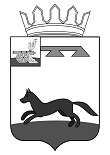  АДМИНИСТРАЦИЯ МУНИЦИПАЛЬНОГО ОБРАЗОВАНИЯ«ХИСЛАВИЧСКИЙ РАЙОН» СМОЛЕНСКОЙ  ОБЛАСТИР А С П О Р Я Ж Е Н И Еот 17 марта 2023 г. № 135-рО выделении транспортаВ связи с производственной необходимостьюРуководителю МБОУ «Хиславичская СШ» Е.Ю. Мушкадиновой выделить транспортные средства марки VST 411, государственный регистрационный номер A 986 HT 67, марки ЛУИДОР Р2250ЕО, государственный номер Р 470 НС 67,  с целью осуществления с 20 марта 2023 года подвоза и развоза обучающихся МБОУ «Череповская ОШ» по маршруту: п.г.т. Хиславичи – д. Новая Рудня – Шатиловка – Черепово.Время начала осуществления подвоза с 08 ч. 30 мин. Время осуществления начала развоза с 14 ч. 00 мин.Контроль за исполнением распоряжения возложить на заместителя Главы муниципального образования «Хиславичский район» Смоленской области – начальника Отдела образования и молодежной политики Юлию Николаевну Климову.И.п. Главы муниципального образования «Хиславичский район»                                                                                            Смоленской области                                                                                      Е.Р. Свистун   Визирование правового акта